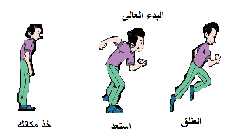 الأسبوع رقم :1الأسبوع رقم :1تاريخ التنفيذتاريخ التنفيذمن :الى :الى :المرحلة الدراسية : الابتدائيةالصف : 4الخبرةالخبرةالأهداف التعليميةالأهداف التعليميةالأهداف التعليميةالأهداف التعليميةالأسلوب التعليممؤشرات تحقيق الاداءتوقيع المديرالقياس البدني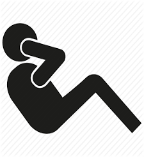 المهاريأن يقيس الطالب عناصر اللياقة البدنية المرتبطة بالصحةأن يقيس الطالب عناصر اللياقة البدنية المرتبطة بالصحةأن يقيس الطالب عناصر اللياقة البدنية المرتبطة بالصحةالقياس البدنيالبدنيان يعرف الطالب عناصر اللياقة البدنية المرتبطة بالصحةان يعرف الطالب عناصر اللياقة البدنية المرتبطة بالصحةان يعرف الطالب عناصر اللياقة البدنية المرتبطة بالصحةالقياس البدنيالمعرفيأن يتعرف الطالب على سرعة نبضات القلب.أن يتعرف الطالب على سرعة نبضات القلب.أن يتعرف الطالب على سرعة نبضات القلب.القياس البدنيالوجدانيان يبرز الطالب قدراته الفردية.ان يبرز الطالب قدراته الفردية.ان يبرز الطالب قدراته الفردية.الأسبوع رقم : 2الأسبوع رقم : 2تاريخ التنفيذتاريخ التنفيذمن :الى :الى :المرحلة الدراسية : الابتدائيةالصف : 4الخبرة الخبرة الأهداف التعليميةالأهداف التعليميةالأهداف التعليميةالأهداف التعليميةالأسلوب التعليممؤشرات تحقيق الاداءتوقيع المديرتمرير الكرة بوجه القدم الداخلي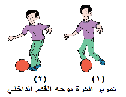 المهاريان يؤدي الطالب الجري  بالكرة بوجه القدم الداخليان يؤدي الطالب الجري  بالكرة بوجه القدم الداخليان يؤدي الطالب الجري  بالكرة بوجه القدم الداخليتمرير الكرة بوجه القدم الداخليالبدنيان يؤدي الطالب التمرينات التي تخدم جميع أجزاء الجسمان يؤدي الطالب التمرينات التي تخدم جميع أجزاء الجسمان يؤدي الطالب التمرينات التي تخدم جميع أجزاء الجسمتمرير الكرة بوجه القدم الداخليالمعرفيان يتعرف على الطريقة الصحيحة للاداء.ان يتعرف على الطريقة الصحيحة للاداء.ان يتعرف على الطريقة الصحيحة للاداء.تمرير الكرة بوجه القدم الداخليالوجدانيان يبرز الطالب قدراته الفرديةان يبرز الطالب قدراته الفرديةان يبرز الطالب قدراته الفرديةالأسبوع رقم :3الأسبوع رقم :3تاريخ التنفيذتاريخ التنفيذمن :الى :الى :المرحلة الدراسية : الابتدائيةالصف : 4الخبرةالخبرةالأهداف التعليميةالأهداف التعليميةالأهداف التعليميةالأهداف التعليميةالأسلوب التعليممؤشرات تحقيق الاداءتوقيع المديرالجري  بالكرة بوجه القدم الداخلي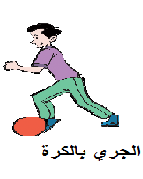 المهاريان يؤدي الطالب الجري  بالكرة بوجه القدم الداخلي.ان يؤدي الطالب الجري  بالكرة بوجه القدم الداخلي.ان يؤدي الطالب الجري  بالكرة بوجه القدم الداخلي.الجري  بالكرة بوجه القدم الداخليالبدنيان يؤدي الطالب التمرينات التي تخدم جميع أجزاء الجسمان يؤدي الطالب التمرينات التي تخدم جميع أجزاء الجسمان يؤدي الطالب التمرينات التي تخدم جميع أجزاء الجسمالجري  بالكرة بوجه القدم الداخليالمعرفيان يتعرف على الطريقة الصحيحة للاداء.ان يتعرف على الطريقة الصحيحة للاداء.ان يتعرف على الطريقة الصحيحة للاداء.الجري  بالكرة بوجه القدم الداخليالوجدانيان يبرز الطالب قدراته الفرديةان يبرز الطالب قدراته الفرديةان يبرز الطالب قدراته الفرديةالأسبوع رقم :4الأسبوع رقم :4تاريخ التنفيذتاريخ التنفيذمن :الى :الى :المرحلة الدراسية : الابتدائيةالصف : 4الخبرةالخبرةالأهداف التعليميةالأهداف التعليميةالأهداف التعليميةالأهداف التعليميةالأسلوب التعليممؤشرات تحقيق الاداءتوقيع المديرالجري بالكرة بوجه القدم االداخليالمهاريان يؤدي الطالب الجري  بالكرة بوجه القدم الداخلي.ان يؤدي الطالب الجري  بالكرة بوجه القدم الداخلي.ان يؤدي الطالب الجري  بالكرة بوجه القدم الداخلي.الجري بالكرة بوجه القدم االداخليالبدنيان يؤدي الطالب التمرينات التي تخدم جميع أجزاء الجسمان يؤدي الطالب التمرينات التي تخدم جميع أجزاء الجسمان يؤدي الطالب التمرينات التي تخدم جميع أجزاء الجسمالجري بالكرة بوجه القدم االداخليالمعرفيان يتعرف على الطريقة الصحيحة للاداء.ان يتعرف على الطريقة الصحيحة للاداء.ان يتعرف على الطريقة الصحيحة للاداء.الجري بالكرة بوجه القدم االداخليالوجدانيان يبرز الطالب قدراته الفرديةان يبرز الطالب قدراته الفرديةان يبرز الطالب قدراته الفرديةالأسبوع رقم :5الأسبوع رقم :5تاريخ التنفيذتاريخ التنفيذمن :الى :الى :المرحلة الدراسية : الابتدائيةالصف : 4الخبرةالخبرةالأهداف التعليميةالأهداف التعليميةالأهداف التعليميةالأهداف التعليميةالأسلوب التعليممؤشرات تحقيق الاداءتوقيع المديركتم الكرة باسفل القدم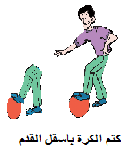 المهاريأن يؤدي الطالب كتم الكرة باسفل القدم.أن يؤدي الطالب كتم الكرة باسفل القدم.أن يؤدي الطالب كتم الكرة باسفل القدم.كتم الكرة باسفل القدمالبدنيان يؤدي الطالب التمرينات التي تخدم جميع أجزاء الجسمان يؤدي الطالب التمرينات التي تخدم جميع أجزاء الجسمان يؤدي الطالب التمرينات التي تخدم جميع أجزاء الجسمكتم الكرة باسفل القدمالمعرفيأن يتعرف الطالب الأداء الصحيح.أن يتعرف الطالب الأداء الصحيح.أن يتعرف الطالب الأداء الصحيح.كتم الكرة باسفل القدمالوجدانيان يبرز الطالب قدراته الفردية.ان يبرز الطالب قدراته الفردية.ان يبرز الطالب قدراته الفردية.الأسبوع رقم : 6الأسبوع رقم : 6تاريخ التنفيذتاريخ التنفيذمن :الى :الى :المرحلة الدراسية : الابتدائيةالصف : 4الخبرة الخبرة الأهداف التعليميةالأهداف التعليميةالأهداف التعليميةالأهداف التعليميةالأسلوب التعليممؤشرات تحقيق الاداءتوقيع المديرتصويب الكرة بوجه القدم الداخلي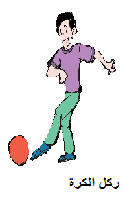 المهاريان يؤدي الطالب تصويب الكرة بوجه القدم الداخلي .ان يؤدي الطالب تصويب الكرة بوجه القدم الداخلي .ان يؤدي الطالب تصويب الكرة بوجه القدم الداخلي .تصويب الكرة بوجه القدم الداخليالبدنيان يؤدي الطالب التمرينات التي تخدم جميع أجزاء الجسمان يؤدي الطالب التمرينات التي تخدم جميع أجزاء الجسمان يؤدي الطالب التمرينات التي تخدم جميع أجزاء الجسمتصويب الكرة بوجه القدم الداخليالمعرفيان يتعرف على الطريقة الصحيحة للاداء.ان يتعرف على الطريقة الصحيحة للاداء.ان يتعرف على الطريقة الصحيحة للاداء.تصويب الكرة بوجه القدم الداخليالوجدانيان يبرز الطالب قدراته الفرديةان يبرز الطالب قدراته الفرديةان يبرز الطالب قدراته الفرديةالأسبوع رقم :7الأسبوع رقم :7تاريخ التنفيذتاريخ التنفيذمن :الى :الى :المرحلة الدراسية : الابتدائيةالصف : 4الخبرةالخبرةالأهداف التعليميةالأهداف التعليميةالأهداف التعليميةالأهداف التعليميةالأسلوب التعليممؤشرات تحقيق الاداءتوقيع المديرالبدء العاليالمهاريان يؤدي الطالب الجري  بالكرة بوجه القدم الداخليان يؤدي الطالب الجري  بالكرة بوجه القدم الداخليان يؤدي الطالب الجري  بالكرة بوجه القدم الداخليالبدء العاليالبدنيان يؤدي الطالب التمرينات التي تخدم جميع أجزاء الجسمان يؤدي الطالب التمرينات التي تخدم جميع أجزاء الجسمان يؤدي الطالب التمرينات التي تخدم جميع أجزاء الجسمالبدء العاليالمعرفيان يتعرف على الطريقة الصحيحة للاداء.ان يتعرف على الطريقة الصحيحة للاداء.ان يتعرف على الطريقة الصحيحة للاداء.البدء العاليالوجدانيان يبرز الطالب قدراته الفرديةان يبرز الطالب قدراته الفرديةان يبرز الطالب قدراته الفرديةالأسبوع رقم :8الأسبوع رقم :8تاريخ التنفيذتاريخ التنفيذمن :الى :الى :المرحلة الدراسية : الابتدائيةالصف : 4الخبرةالخبرةالأهداف التعليميةالأهداف التعليميةالأهداف التعليميةالأهداف التعليميةالأسلوب التعليممؤشرات تحقيق الاداءتوقيع المديرالبدء العاليالمهاريأن بؤدي الطالب البدء العالي .أن بؤدي الطالب البدء العالي .أن بؤدي الطالب البدء العالي .البدء العاليالبدنيان يؤدي الطالب التمرينات التي تخدم جميع أجزاء الجسمان يؤدي الطالب التمرينات التي تخدم جميع أجزاء الجسمان يؤدي الطالب التمرينات التي تخدم جميع أجزاء الجسمالبدء العاليالمعرفيأن يعرف الطالب خطوات البدء العالي.أن يعرف الطالب خطوات البدء العالي.أن يعرف الطالب خطوات البدء العالي.البدء العاليالوجدانيان يبرز الطالب قدراته الفردية.ان يبرز الطالب قدراته الفردية.ان يبرز الطالب قدراته الفردية.الأسبوع رقم :9الأسبوع رقم :9تاريخ التنفيذتاريخ التنفيذمن :الى :الى :المرحلة الدراسية : الابتدائيةالصف : 4الخبرةالخبرةالأهداف التعليميةالأهداف التعليميةالأهداف التعليميةالأهداف التعليميةالأسلوب التعليممؤشرات تحقيق الاداءتوقيع المديرالجري الصحيح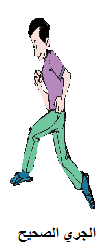 المهاريأن بؤدي الطالب الجري .أن بؤدي الطالب الجري .أن بؤدي الطالب الجري .الجري الصحيحالبدنيان يؤدي الطالب التمرينات التي تخدم جميع أجزاء الجسمان يؤدي الطالب التمرينات التي تخدم جميع أجزاء الجسمان يؤدي الطالب التمرينات التي تخدم جميع أجزاء الجسمالجري الصحيحالمعرفيأن يعرف الطالب خطوات الجري.أن يعرف الطالب خطوات الجري.أن يعرف الطالب خطوات الجري.الجري الصحيحالوجدانيان يبرز الطالب قدراته الفردية.ان يبرز الطالب قدراته الفردية.ان يبرز الطالب قدراته الفردية.الأسبوع رقم : 10الأسبوع رقم : 10تاريخ التنفيذتاريخ التنفيذمن :الى :الى :المرحلة الدراسية : الابتدائيةالصف : 4الخبرة الخبرة الأهداف التعليميةالأهداف التعليميةالأهداف التعليميةالأهداف التعليميةالأسلوب التعليممؤشرات تحقيق الاداءتوقيع المديرالوثب الطويل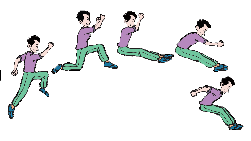 المهاريان يؤدي الطالب الوثب الطويل .ان يؤدي الطالب الوثب الطويل .ان يؤدي الطالب الوثب الطويل .الوثب الطويلالبدنيان يؤدي الطالب التمرينات التي تخدم جميع أجزاء الجسمان يؤدي الطالب التمرينات التي تخدم جميع أجزاء الجسمان يؤدي الطالب التمرينات التي تخدم جميع أجزاء الجسمالوثب الطويلالمعرفيان يتعرف على الطريقة الصحيحة للاداء.ان يتعرف على الطريقة الصحيحة للاداء.ان يتعرف على الطريقة الصحيحة للاداء.الوثب الطويلالوجدانيان يبرز الطالب قدراته الفرديةان يبرز الطالب قدراته الفرديةان يبرز الطالب قدراته الفرديةالأسبوع رقم :11الأسبوع رقم :11تاريخ التنفيذتاريخ التنفيذمن :الى :الى :المرحلة الدراسية : الابتدائيةالصف : ا4الخبرةالخبرةالأهداف التعليميةالأهداف التعليميةالأهداف التعليميةالأهداف التعليميةالأسلوب التعليممؤشرات تحقيق الاداءتوقيع المديرالوثب الطويل  المهاريان يؤدي الطالب الوثب الطويل .ان يؤدي الطالب الوثب الطويل .ان يؤدي الطالب الوثب الطويل .الوثب الطويل  البدنيان يؤدي الطالب التمرينات التي تخدم جميع أجزاء الجسمان يؤدي الطالب التمرينات التي تخدم جميع أجزاء الجسمان يؤدي الطالب التمرينات التي تخدم جميع أجزاء الجسمالوثب الطويل  المعرفيان يتعرف على الطريقة الصحيحة للاداء.ان يتعرف على الطريقة الصحيحة للاداء.ان يتعرف على الطريقة الصحيحة للاداء.الوثب الطويل  الوجدانيان يبرز الطالب قدراته الفرديةان يبرز الطالب قدراته الفرديةان يبرز الطالب قدراته الفرديةالأسبوع رقم :12الأسبوع رقم :12تاريخ التنفيذتاريخ التنفيذمن :الى :الى :المرحلة الدراسية : الابتدائيةالصف : 4الخبرةالخبرةالأهداف التعليميةالأهداف التعليميةالأهداف التعليميةالأهداف التعليميةالأسلوب التعليممؤشرات تحقيق الاداءتوقيع المديرالارسال من أسفل مواجه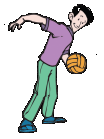 المهاريان يؤدي الطالب الارسال من أسفل مواجه.ان يؤدي الطالب الارسال من أسفل مواجه.ان يؤدي الطالب الارسال من أسفل مواجه.الارسال من أسفل مواجهالبدنيان يؤدي الطالب التمرينات التي تخدم جميع أجزاء الجسمان يؤدي الطالب التمرينات التي تخدم جميع أجزاء الجسمان يؤدي الطالب التمرينات التي تخدم جميع أجزاء الجسمالارسال من أسفل مواجهالمعرفيان يتعرف على الطريقة الصحيحة للاداء.ان يتعرف على الطريقة الصحيحة للاداء.ان يتعرف على الطريقة الصحيحة للاداء.الارسال من أسفل مواجهالوجدانيان يبرز الطالب قدراته الفرديةان يبرز الطالب قدراته الفرديةان يبرز الطالب قدراته الفرديةالأسبوع رقم :13الأسبوع رقم :13تاريخ التنفيذتاريخ التنفيذمن :الى :الى :المرحلة الدراسية : الابتدائيةالصف : 4الخبرةالخبرةالأهداف التعليميةالأهداف التعليميةالأهداف التعليميةالأهداف التعليميةالأسلوب التعليممؤشرات تحقيق الاداءتوقيع المديراستقبال الكرة بالساعدين من أسفل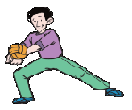 المهاريأن يؤدي الطالب استقبال الكرة بالساعدين من أسفل.أن يؤدي الطالب استقبال الكرة بالساعدين من أسفل.أن يؤدي الطالب استقبال الكرة بالساعدين من أسفل.استقبال الكرة بالساعدين من أسفلالبدنيان يؤدي الطالب التمرينات التي تخدم جميع أجزاء الجسمان يؤدي الطالب التمرينات التي تخدم جميع أجزاء الجسمان يؤدي الطالب التمرينات التي تخدم جميع أجزاء الجسماستقبال الكرة بالساعدين من أسفلالمعرفيان يتعرف على الطريقة الصحيحة للاداء.ان يتعرف على الطريقة الصحيحة للاداء.ان يتعرف على الطريقة الصحيحة للاداء.استقبال الكرة بالساعدين من أسفلالوجدانيان يبرز الطالب قدراته الفرديةان يبرز الطالب قدراته الفرديةان يبرز الطالب قدراته الفرديةالأسبوع رقم : 14الأسبوع رقم : 14تاريخ التنفيذتاريخ التنفيذمن :الى :الى :المرحلة الدراسية : الابتدائيةالصف : 4الخبرة الخبرة الأهداف التعليميةالأهداف التعليميةالأهداف التعليميةالأهداف التعليميةالأسلوب التعليممؤشرات تحقيق الاداءتوقيع المديراستقبال الكرة بالساعدين من أسفلالمهاريأن يؤدي الطالب استقبال الكرة بالساعدين من أسفل.أن يؤدي الطالب استقبال الكرة بالساعدين من أسفل.أن يؤدي الطالب استقبال الكرة بالساعدين من أسفل.استقبال الكرة بالساعدين من أسفلالبدنيان يؤدي الطالب التمرينات التي تخدم جميع أجزاء الجسمان يؤدي الطالب التمرينات التي تخدم جميع أجزاء الجسمان يؤدي الطالب التمرينات التي تخدم جميع أجزاء الجسماستقبال الكرة بالساعدين من أسفلالمعرفيان يتعرف على الطريقة الصحيحة للاداء.ان يتعرف على الطريقة الصحيحة للاداء.ان يتعرف على الطريقة الصحيحة للاداء.استقبال الكرة بالساعدين من أسفلالوجدانيان يبرز الطالب قدراته الفرديةان يبرز الطالب قدراته الفرديةان يبرز الطالب قدراته الفرديةالأسبوع رقم :15الأسبوع رقم :15تاريخ التنفيذتاريخ التنفيذمن :الى :الى :المرحلة الدراسية : الابتدائيةالصف : 4الخبرةالخبرةالأهداف التعليميةالأهداف التعليميةالأهداف التعليميةالأهداف التعليميةالأسلوب التعليممؤشرات تحقيق الاداءتوقيع المديراستقبال الكرة بالساعدين من أسفلالمهاريأن يؤدي الطالب استقبال الكرة بالساعدين من أسفل.أن يؤدي الطالب استقبال الكرة بالساعدين من أسفل.أن يؤدي الطالب استقبال الكرة بالساعدين من أسفل.استقبال الكرة بالساعدين من أسفلالبدنيان يؤدي الطالب التمرينات التي تخدم جميع أجزاء الجسمان يؤدي الطالب التمرينات التي تخدم جميع أجزاء الجسمان يؤدي الطالب التمرينات التي تخدم جميع أجزاء الجسماستقبال الكرة بالساعدين من أسفلالمعرفيان يتعرف على الطريقة الصحيحة للاداء.ان يتعرف على الطريقة الصحيحة للاداء.ان يتعرف على الطريقة الصحيحة للاداء.استقبال الكرة بالساعدين من أسفلالوجدانيان يبرز الطالب قدراته الفرديةان يبرز الطالب قدراته الفرديةان يبرز الطالب قدراته الفردية